President Romeo opened the official portion of the meeting at 7 p.m. following half an hour of fellowship.  Grace was said by Rebecca, O Canada was led by Barb and our SAA for the evening was also Rebecca.  Our guests were introduced as returning Rotarians Martin and Joy Ogang from Uganda and Wale Osamiluyi, returning visitor from the Rotary Club of Oke-Ona Engb District 9110 in Nigeria.Announcements:  Thank you from President Romeo to all who helped with the corn roast at Town Hall, especially “super hero of the month” Carolyn.  Parents of Brendan Ly, one of our scholarship winners, were present briefly to accept his cheque.Presentation:  The cheque for $1,500 for Youth Volunteer of the Year award was presented to the selected winner, Shahmeer Khan.  Shahmeer was selected by our committee and is attending University of Waterloo for science and business, and looks forward to a career in medicine.  We wish him good luck!Program:  Club Assembly was opened and first we heard from Carolyn regarding Foundation matters.  Our district grant for Kids Against Hunger was approved, and we will be presenting a cheque next week to Kin Quach for that in the amount of $4,000 of which $2,000 will be reimbursed to us by RI Foundation.  Of the 60 – 100 skids of food packed at St. George’s, some will go to the far north in Canada, some will go to the Milton food bank and the majority will be going to Philippines for distribution by Christian churches there.  The next packing event is on November 11 and we hope to have 12 – 15 volunteers amoung the 80 plus who will be there.  MOB International projects were also discussed with the current one being a large undertaking in Bangladesh involving computer labs, hygiene, classroom creation and more.  The local club there though has not been as responsive as we would like, and therefore if they have not responded positively by October the MOB group will move on to another project.  Finally Carolyn also informed us that the Community Fund with Town of Milton has approved our request for a barbeque which we should see by November.  Next on the agenda was Public Relations and Kirsti reported that there will be an article in Milton Villager in November to include our club’s cheque presentation to the hospital as well as information on our auction.  We also have space at the Sept. 23 farmer’s market and volunteers were recruited for set up, promotion and tear down duties.   Culture days takes place at the Arts Centre on September 30 and volunteers are needed to help at this event as well.  Romeo has contacted Shelter Boxes for a water filtration demo that we can present.  Regarding membership Ingrid let us know that the committee plans to organize 2 or 3 wine and cheese nights at Lunchbox Café including Friends of Rotary.  Membership is also looking into getting a flag/banner that indicates, Rotary Meets Here for outside the entry of our venue.  Financial Report given by treasurer Sohail indicates that we have net cash of $8,509 however we have not yet taken the $5,000 for the hospital from that amount.  For a full report please contact Sohail.  Barb spoke next on Youth Exchange letting us know that the inbounds had a great weekend together although our student J. J. was not here to enjoy it.  He arrives on Sept. 23 and will have a language assessment done early on before registering for school.  He will stay with Barb and Rick for the first week, and Ingrid and D’Arcy have offered to host him for Thanksgiving dinner.  He will then stay with Vino for 6 weeks, before moving in with Nicole and her husband in late November.  President Romeo and Sohail then presented the budget for the upcoming year and lots of discussion followed on the subject of various subsections.  According to the budget presented, dues would remain the same as last year for the year ahead.  Invoices for that will go out in November.  A motion was made by Sohail and seconded by Rubina that the budget be accepted as presented.  All in favour – the motion passed.  Finally the subject of Web Auction was raised with continued discussion about the importance of this program and the lack of active committee members.  Upon asking Vino to clarify the exact nature of the help needed, he secured Nicole who has volunteered to help with procurement, keeping track of all donors and co-ordinating pairs to go out and solicit items.  Rubina has also volunteered to assist with logistics.  Rod is looking after marketing, and John is on board for data entry as are a few other volunteers.  We will need a chair for this project next year if it is to continue!  Without these funds we cannot continue to support our donation recipients.  If you would like a copy of Vino’s presentation, please contact him and he will share it with you.  The auction committee will meet next Monday at CLNH at 6 p.m.S.A.A: In the interest of time this was eliminated 50/50:  In the instant win red draw, Rubina took home $11 and the right to be next week’s SAA.  In the big draw, the winning ticket had been held by Joy, who had to leave with young Joe.  Our visitor Wale drew a marble on her behalf and low and behold came up with the white one!!  Half of $519 goes to the winner!  Congratulations and now we begin again!Dates to Note:  Saturday September 30 – Culture Days, 12 p.m. – 2 p.m. Milton Public LibraryMonday October 16 – Cheque Presentation and Tour of Milton District Hospital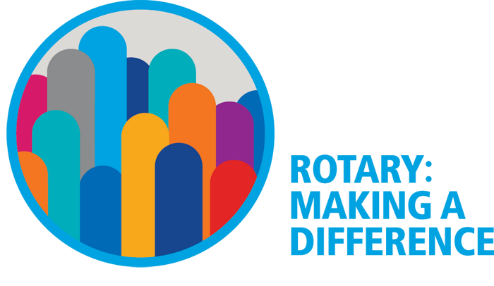 To unsubscribe from this newsletter, email Rebecca at earlyfuneralhome@cogeco.netTEAMSTeam OneCaptain – Rod McLachlan				Dec. 2017 and Jan. and Feb. 2018Rubina  AliNicole SylvesterMargaret HamiltonCarolyn KeyworthSyed RazaMadison TwoseTeam TwoCaptain – Vino Khimasia				March, April, May 2018Ries BoersKirsti FryJohn LintackRob RubinoMaitland SpencerAbiola AkinbiTeam ThreeCaptain – Rebecca Hunter				January 2017	Sept. Oct. and Nov. 2017Bill HamiltonSohail NaseerBarb Saxby Emmanuel MensahRick SaxbyEach team is responsible for setting up the room (this includes bringing a snack of some description to go along with our wine.  You will be reimbursed within reason.), providing a greeter, someone to say Grace, someone to lead O Canada, someone to introduce and thank the speaker and to provide suggested speakers to Rebecca for the weeks that she lets you know one is needed.